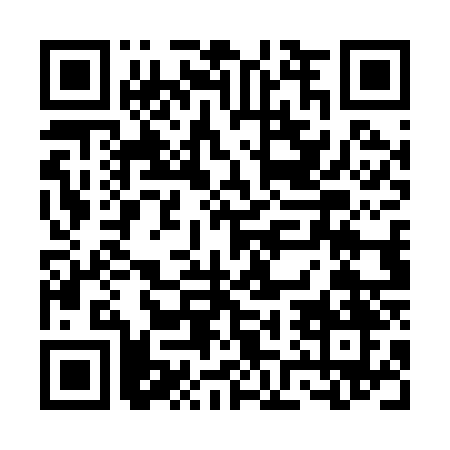 Ramadan times for Crawford Corners, Illinois, USAMon 11 Mar 2024 - Wed 10 Apr 2024High Latitude Method: Angle Based RulePrayer Calculation Method: Islamic Society of North AmericaAsar Calculation Method: ShafiPrayer times provided by https://www.salahtimes.comDateDayFajrSuhurSunriseDhuhrAsrIftarMaghribIsha11Mon5:535:537:101:024:196:546:548:1212Tue5:515:517:081:024:196:566:568:1313Wed5:495:497:061:014:206:576:578:1414Thu5:475:477:051:014:216:586:588:1515Fri5:465:467:031:014:216:596:598:1616Sat5:445:447:011:004:227:007:008:1817Sun5:425:426:591:004:227:017:018:1918Mon5:405:406:581:004:237:037:038:2019Tue5:385:386:561:004:247:047:048:2120Wed5:375:376:5412:594:247:057:058:2321Thu5:355:356:5212:594:257:067:068:2422Fri5:335:336:5112:594:267:077:078:2523Sat5:315:316:4912:584:267:087:088:2624Sun5:295:296:4712:584:277:107:108:2825Mon5:275:276:4612:584:277:117:118:2926Tue5:255:256:4412:574:287:127:128:3027Wed5:235:236:4212:574:287:137:138:3228Thu5:225:226:4012:574:297:147:148:3329Fri5:205:206:3912:574:297:157:158:3430Sat5:185:186:3712:564:307:167:168:3631Sun5:165:166:3512:564:307:177:178:371Mon5:145:146:3312:564:317:197:198:382Tue5:125:126:3212:554:317:207:208:403Wed5:105:106:3012:554:327:217:218:414Thu5:085:086:2812:554:327:227:228:425Fri5:065:066:2612:544:337:237:238:446Sat5:045:046:2512:544:337:247:248:457Sun5:025:026:2312:544:347:257:258:468Mon5:005:006:2112:544:347:277:278:489Tue4:594:596:2012:534:347:287:288:4910Wed4:574:576:1812:534:357:297:298:50